Midsomer Norton Schools Partnership 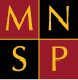 Local Governing Body – Critchill SchoolWednesday 26th January 2022Meeting open 19.00 close 20.00Signed……………………………………………………………….Position……………………………………………………………...Date …………………………………………………………………Present: Sophie AddisonElaine ShobbrookAmy OsborneAndy JonesKate FrostMichelle SmithSue BartonSimon MillsEmma WestIn attendance Claire GordonApologiesActionNoneMembershipThe chair advised that Gareth Williams community governor has decided to resign from the LGB.Thanks was given from the board for Gareth’s contribution during his many years as a governor.There are now 2 community vacancies, if you know of any suitable candidates who may be interested please ask them to get in touch.Minutes3.1 The minutes were of a true record and will be signed by the chair upon his next school visit.Headteachers ReportThe HT noted key points and invited questions.Q – What is the Trauma informed school training? A - We currently consider ourselves as a Thrive school, whilst this is extremely useful and very well known by multi professionals it is also very expensive to train and re train staff.Trauma informed schools is something similar to Thrive, we have recently sent 2 members of staff on the training which has been cascaded back to staff.SIPThe HT noted key points taken from the SIP and invited questions.Q – Will we be rearranging a formal launch of the P16 build? A – The HT advised the trust have agreed we can move forward with the sensory garden project, the HT’s thoughts are to have an open day event once this has been completed.Q – How has the PFSA settled? A – Very well, very positive and keen to spend time with the students. We have allocated a number of families to be supported by the PFSA. The PFSA has written to the families to introduce herself.Q – What makes a child a CIN (child in need)? A – Social Care have a tiered system that is used to assess where a child’s level of need is appropriately placed. The system starts at level 1 Universal indicating that the child’s needs are met.A child will become a CIN if they were to move up the triangle, needing support from multi agencies.Finance Finance report available on google drive, the SBM outlined key points from the report.H&SThe H&S report was shared for information.It has been updated with actions which are being worked through.The main concern was the fire risk assessment which has to be redone, this has been booked to take place on 4th March.Q – Is the leaking roof causing any major problems? A – The caretaker has managed to patch this up which will hold until the trust replace the roof.Policies & ProceduresAdmissions – The HT has reviewed with no change.Business Continuity procedure – this has been updated and shared with the chair for review and has been approved.External VisitsNot for this meeting.AOBKate Frost was appointed as Mental Health GovernorMichelle Smith was appointed as PP GovernorMonitoringA reminder for governors to view the monitoring schedule and arrange meeting dates.Clerk to reassign GW’s monitoring areaGovernor Training2 governors are booked onto the trust induction training on 8th February.Date of future meetingWednesday 9th March 2022 – venue TBCPart 2 Confidential The meeting went into part 2 confidential recorded separately.SUMMARY OF ONGOING ACTIONSSUMMARY OF ONGOING ACTIONSSUMMARY OF ONGOING ACTIONSSUMMARY OF ONGOING ACTIONSDateActionWhoOpen/Closed13.05.2021Certificates to clerk for safer recruitment training AllOPEN17.11.21Clerk to provide cp training dates to new govCGOPEN26.01.22Clerk to reassign GW’s monitoring areaCGOPEN